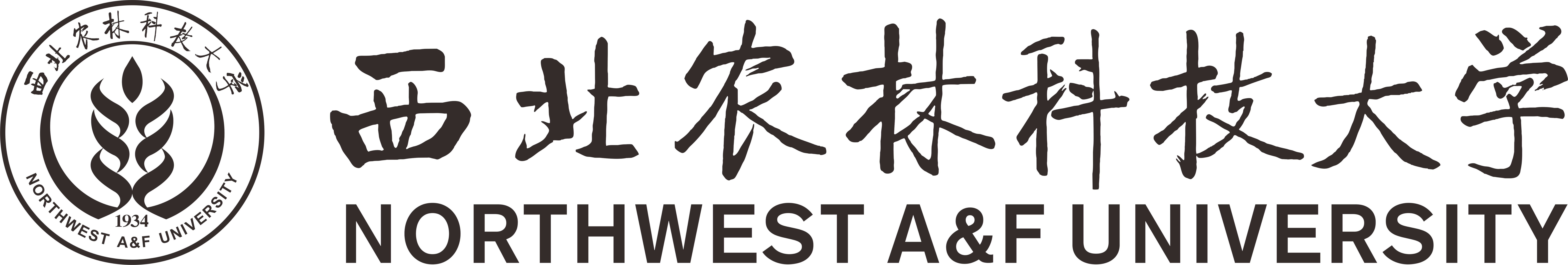 “教稼杯”大学生课外学术科技作品竞赛作品申报书类别:□ 自然科学类学术论文□ 哲学社会科学类社会调查报告□ 科技发明制作类说   明1．申报者应认真阅读此说明各项内容后按要求详细填写。2．申报者在填写申报作品时填写A表，根据作品类别（自然科学类学术论文、哲学社会科学类社会调查报告、科技发明制作）分别填写B1、B2或B3表。所有申报者可根据情况填写C表。3．学术论文、社会调查报告、科技发明制作研究报告必须是中文(若是外文，请附中文版)，请打印在A4纸上，附于申报书后，论文类每篇在8000字以内,调查报告类每篇在15000字以内（文章版面尺寸14.5×22cm）。A．申报者情况说明 : 1．必须由申报者本人按要求填写。2．除申报者，其余作者按学历高低排列。B1．申报作品情况(自然科学类学术论文) 说明 : 1. 必须由申报者本人按要求填写。2. 作品分类请按作品学术方向或所涉及的主要学科领域填写。C．当前国内外同类课题研究水平概述说明 : 1. 申报者可根据作品类别和情况填写。（1000字以内）2. 填写此栏有助于评审。